1.名称： 凝胶渗透色谱仪（GPC）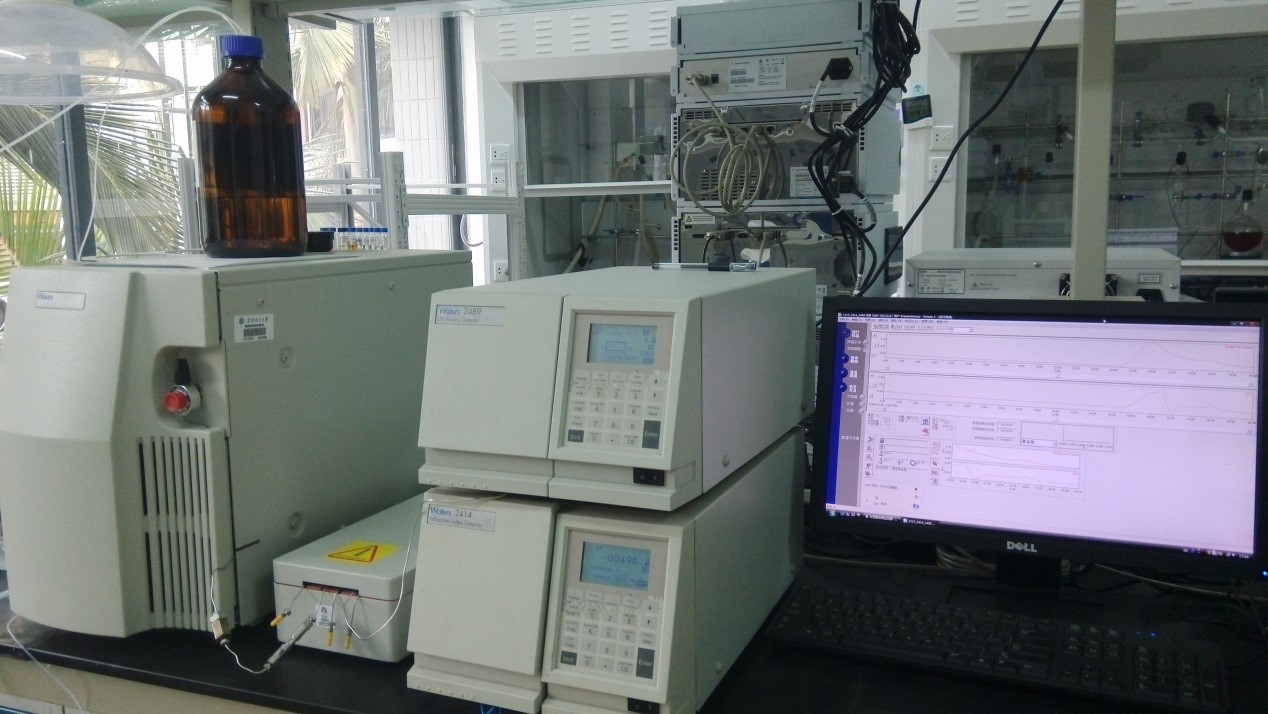 2.主要功能及特色：为不同聚合物特征测定应用提供最佳的解决方案快速测定分子量及其分布、研究高聚物的支化度，共聚物的组成分布采用四氢呋喃（THF）为流动相，测试对象为可溶于该体系的样品3.主要技术指标测量温度：室温～50 ℃分子量范围：1200～3730000 Waters 1515 (Isocratic HPLC Pump) Waters 2414（Refractive Index Detector）4联系人及联系方式谭剑波 13049636594